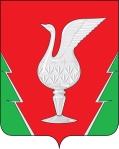 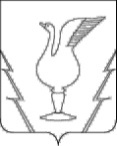 АДМИНИСТРАЦИЯ МУНИЦИПАЛЬНОГО ОБРАЗОВАНИЯ ГУСЬ-РУСТАЛЬНЫЙ РАЙОН (МУНИЦИПАЛЬНЫЙ РАЙОН) ВЛАДИМИРСКОЙ ОБЛАСТИУПРАВЛЕНИЕ ОБРАЗОВАНИЯПРИКАЗ     30.09.2016                                                                                     №504-р                 								О проведении районного кон-курса  юных исследователей окружающей среды  Во исполнение приказа департамента образования администрации Владимирской области от 15.09.2016 №822 «О проведении областного конкурса юных исследователей окружающей среды» и в целях привлечения обучающихся  к работе по изучению проблем экологического состояния окружающей среды и практическому участию в решении природоохранных задач, способствующих экологическому воспитанию школьников, эколого-биологическому образованию и их профессиональной ориентацииП Р И К А З Ы В А Ю:1. Утвердить Положение о районном конкурсе юных исследователей окружающей среды  (далее – Положение) (приложение).2. Директору МКУ «Центр обеспечения деятельности ОУ района» довести настоящий приказ до сведения руководителей образовательных учреждений.3. Директору МБУ ДО «Центр дополнительного образования детей» Гусь-Хрустального района:3.1. Организовать и провести   районный конкурс юных исследователей окружающей  среды (далее – Конкурс) в соответствии с Положением,3.2. Направить работы победителей на областной этап Конкурса до 24 октября 2016 года по адресу: 600009, г. Владимир, ул. Каманина. Д.30/18.4. Руководителям образовательных организаций:4.1. Провести школьный этап Конкурса,4.2. Предоставить материалы по итогам конкурса в МБУ ДО «Центр дополнительного образования  детей» Гусь-Хрустального района до 20 октября  2016 года по адресу: . Курлово, ул. Советская, д. 1а.5. Контроль за исполнением настоящего приказа возложить на директора МКУ «Центр обеспечения деятельности  ОУ района».И.о.начальника управления                                                     О.А.ФедороваПриложение к приказу управления образования от  30.09.2016  №504-рПоложениео районном конкурсе юных исследователей окружающей среды.Общие положения.1.1. Районный конкурс юных исследователей окружающей среды (далее Конкурс) - ежегодное мероприятие, которое  проводится с целью привлечения обучающихся образовательных учреждений к работе по изучению  природных объектов (живых организмов и экосистем) и к практической деятельности по их сохранению направленной на формирование у них экологически ответственного мировоззрения, на их личностную самореализацию и профессиональное самоопределение. 1.2.Основные задачи Конкурса:- формирование у подрастающего поколения экологической культуры;-содействие личностному саморазвитию и профессиональному самоопределению обучающихся в сфере дополнительного естественнонаучного образования;-выявление и поддержка талантливой молодежи, обладающей глубокими естественнонаучными знаниями и творчески реализующей их в решении проблем сохранения природных и искусственно созданных экосистем и их компонентов;- обмен опытом работы и установление творческих контактов между обучающимися и педагогами образовательных учреждений района.1.3. Учредителем конкурса является управление образования администрации района. Работу по организации и проведению конкурса осуществляет МБУ ДО «Центр дополнительного образования  детей» Гусь-Хрустального района (далее – МБУ ДО «ЦДО детей» Гусь-Хрустального района).                                             2. Участники Конкурса.2.1. В Конкурсе могут принимать участие обучающиеся образовательных учреждений района в возрасте от 14 до 18 лет (на период проведения), выполнившие исследовательскую работу по изучению экологического состояния окружающей среды.2.2. Допускается только индивидуальное участие в Конкурсе.3. Сроки проведения Конкурса.Районный Конкурс проводится ежегодно с 1 сентября по 20 октября 2016 года.4. Номинации Конкурса4.1. Конкурс проводится по следующим  номинациям: «Агроэкология» - исследования в области растениеводства и защиты растений; исследования, направленные на введение в культуру полезных дикорастущих видов растений; исследования качества растениеводческой продукции; исследования, направленные на поддержание плодородия почвы);«Зоология и ветеринария» - исследования в области животноводства, птицеводства, рыбоводства, пчеловодства, содержания и разведения диких животных в неволе; изучение кормовой базы; исследования качества животноводческой продукции; исследования в области содержания и разведения несельскохозяйственных животных: собак и прочих животных, содержащихся в домашних условиях, лабораторных животных; исследования эффективности способов лечения и профилактики заболеваний у животных;«Зоология и экология позвоночных животных» - исследования обитающих в дикой природе млекопитающих, птиц, пресмыкающихся, земноводных, рыб; фаунистика, зоогеография и экология различных систематических групп позвоночных; исследование поведения позвоночных;«Зоология и экология беспозвоночных животных» - исследования обитающих в дикой природе насекомых, паукообразных, многоножек, ракообразных, моллюсков, червей, простейших и др.; фаунистика, зоогеография и экология различных систематических групп беспозвоночных; исследование поведения беспозвоночных;  «Ботаника и экология растений» - исследования биологических и экологических особенностей дикорастущих растений, грибов и лишайников; популяционные исследования растений; изучение флоры и растительности; «Ландшафтная экология и комплексные исследования экосистем» - экологические исследования географических ландшафтов, их антропогенной трансформации; комплексное изучение наземных и водных экосистем, взаимосвязей и взаимодействий между компонентами экосистем; исследования почв природных экосистем; комплексные фенологические и физико-географические исследования.«Экологический мониторинг» - исследования, в которых анализируется качество водной, воздушной или почвенной среды путем применения методов  биоиндикации, физики и химии. «Экология человека и его здоровье» - исследования влияния факторов окружающей среды на организм человека, на его здоровье; исследования в области экологии поселений; изучение мер профилактики заболеваний и поддержания иммунитета; исследования в области физиологии человека.5. Проведение Конкурса5.1. Конкурсные материалы оформляются и оцениваются в соответствии с требованиями и критериями согласно приложениям  №1 и №2 к настоящему Положению.  Тексты конкурсных работ и тезисы представляются на бумажном и электронном носителях.5.2. Конкурсная работа представляется от имени одного автора.5.3. На Конкурс не принимаются:- работы, не соответствующие тематике Конкурса;- коллективные работы;- реферативные работы (работы, не содержащие самостоятельного исследования объекта изучения, основанные лишь на литературных данных или только на сведениях, предоставленных различными организациями и ведомствами);- работы, по которым выявлены признаки плагиата.5.4.  Вместе с конкурсной работой высылаются следующие материалы: - анкета-заявка участника  конкурса (приложение № 3);- тезисы исследовательской работы. Прием заявок и конкурсных материалов проводится до 20 октября 2016 года.5.5. Конкурсные материалы направляются по адресу: . Курлово, ул. Советская, д. 1а,  МБУ ДО «ЦДО детей» Гусь-Хрустального района.5.6. Районный этап Конкурса включает в себя экспертную оценку конкурсных работ и отбор лучших из них для направления на областной этап.4.9. Работы, допущенные к участию в финальном (очном) туре областного Конкурса, заслушиваются в виде стендовых или мультимедийных докладов в рамках областной конференции юных исследователей окружающей среды (23 ноября 2016 года).                                       6. Руководство Конкурсом.6.1. Общее руководство Конкурсом, осуществляет Оргкомитет (приложение 4).Оргкомитет Конкурса: - утверждает состав жюри  Конкурса, программу его проведения,  подводит итоги Конкурса;- принимает конкурсные работы и организует работу по отбору финалистов;- информирует об итогах  Конкурса управление образования и образовательные учреждения.Решение Оргкомитета оформляется протоколом и утверждается председателем.6.2. Жюри конкурса:- оценивает конкурсные работы и определяет победителей и призеров в каждой номинации по среднему баллу всех членов жюри;- решение жюри каждой из номинаций  Конкурса оформляется протоколом и утверждается председателем  жюри.7. Награждение.7.1. Победители Конкурса по каждой номинации награждаются Дипломом   управления образования. Участники, занявшие 2-е и 3-е места в каждой номинации, награждаются дипломами призеров.7.2. По решению Оргкомитета отдельные участники могут награждаться поощрительными грамотами.7.3. Руководители исследовательских работ победителей награждаются грамотой управления образования.7.5. Работы победителей районного Конкурса направляются на заочный тур областного конкурса  юных исследователей окружающей среды.Приложение 1 к Положению о конкурсеюных исследователейокружающей средыТребования к оформлению конкурсного материала.1. Общие требования к конкурсным работам:1.1. Каждая конкурсная работа должна сопровождаться  отдельной анкетой-заявкой, заполняемой автором и тезисами.1.2.Все текстовые материалы должны быть написаны на русском языке (при необходимости с использованием латинских названий видов), отпечатаны на принтере. Электронный вариант является дополнением к печатному тексту. В приложениях возможно представление рукописного текста. Листы должны быть надежно скреплены степлером или в скоросшивателе и пронумерованы. Формат – А-4. Картографический материал должен иметь условные обозначения и масштаб.1.3.Дополнительные наглядные материалы к работам (коллекции, гербарии и др.) не высылаются, участники привозят их на финал.2. Учебно-исследовательская работа должна иметь: - титульный лист с обязательным указанием названия образовательного учреждения, при котором выполнена работа, район, регион и населенный пункт, название детского объединения, тема работы, фамилия, имя, отчество автора, класс. Ф.И.О., должность и место работы руководителя работы (полностью), год выполнения работы;-оглавление, перечисляющее нижеупомянутые разделы с указанием страниц;- содержание работы:В структуре изложения содержания работы должно быть представлено:- введение, где должны быть четко сформулированы цель и задача работы,  степень изученности проблемы, сделан краткий литературный обзор, обоснована актуальность исследования, проблематика, а также указаны место и сроки проведения исследования, при необходимости дана физико-географическая характеристика района и режим хозяйственного использования территории;- методика исследований (описание методики сбора материалов, методы первичной и статистической обработки собранного материала);- результаты исследований и их обсуждение (обязательно приведение всех численных и фактических данных с анализом результатов их обработки, при представлении результатов желательно использование таблиц, диаграмм, графиков);- выводы, где приводятся краткие формулировки результатов работы, в соответствии с поставленными задачами;- заключение, где могут быть отмечены лица, принимавшие участие в выполнении и оформлении работы, намечены дальнейшие перспективы работы, указаны практические рекомендации, вытекающие из данной исследовательской работы;- список использованной литературы, оформленный в соответствии с правилами составления библиографического списка. В тексте работы должны быть ссылки только  на использованные литературные источники.3. Приложения - фактические и числовые данные, имеющие большой объем, а также рисунки, диаграммы, схемы, карты, фотографии и т.д. могут быть вынесены в конец работы. Все приложения должны быть пронумерованы и озаглавлены, а в тексте работы должны быть сделаны ссылки на них. Приложения должны соответствовать формату самой работы. 		Требования к оформлению тезисов конкурсных работ.	Тезисы должны содержать:- название темы работы;- фамилия, имя автора (полностью);- класс;- название учреждения, при котором выполнялась работа;- муниципальное образование, из которой прислана работа; - Ф.И.О. руководителя работы и научного консультанта (полностью).									ПримерИзучение видового состава сериальных стадийгетеротрофных сукцессий в настоях воды в вазах с цветамиИванова Татьяна, 11 класс							МБОУ Анопинская СОШ							Гусь-Хрустальный район							Владимирская область							Руководитель:Петрова Мария ИвановнаДалее следует текст тезисов (объёмом 1-2 стр.) должен быть четко напечатан (формат листа А-4, шрифт 12 через 1,5 интервала или шрифт 14 через 1 интервал).В тезисах необходимо отразить цель, задачи, методику исследования, основные результаты, полученные при проведении исследования, выводы.Приведение всех фактических и численных данных в тезисах не требуется.Тезисы представляются одновременно с заявкой и конкурсной работой.Приложение №2к  Положению о конкурсе юных исследователей окружающей средыКритерии оценки конкурсных работ.	1.Соблюдение требований к оформлению исследовательских работ.	2. Актуальность выбранной темы и ее обоснование, новизна работы. 3.Постановка целей и задач.	4.Теоретическая проработка темы, глубина проработки и осмысления материала, использование литературы.	5.Обоснованность выбора методики исследования, полнота ее изложения.	6.Полнота и достоверность собранного материала.	7.Качество представления.	8.Наглядность результатов исследования.	9.Анализ и обсуждение результатов. Обоснованность и значимость выводов.	10.Практическая, научная, образовательная значимость проведенного исследования.  Приложение № 3к Положению о конкурсеюных исследователейокружающей средыАнкета-заявкаучастника  конкурса юных исследователей окружающей средыНазвание работы, подаваемой на Конкурс:________________________________________________________________________________________________________________________________________ ____________________________________________________________________ Название номинации Конкурса ______________________________ Ф.И.О. автора полностью, год и дата рождения: ____________________________________________________________________________________________________________________________________ Ф.И.О. (полностью) руководителя работы, место работы и должность, телефон,e-mail_______________________________________________________ __________________________________________________________________ __________________________________________________________________ Ф.И.О. (полностью) консультанта работы, место работы и должность,  звание, степень, телефон, ,e-mail ____________________________________ __________________________________________________________________ __________________________________________________________________ Место учебы (школа, класс), адрес школы с индексом, телефон:______________________________________________________________________________________________________________________________________________________________________________________Название образовательного учреждения, при котором выполнена работа, адрес с индексом, телефон, e-mail:____________________________________________________________________________________________________________________________________________       7. Название образовательной организации, при которой выполнена работа, адрес с индексом, телефон ,e-mail _______________________________________________________________________________________________________     8. Название объединения обучающихся __________________________________________________________________________________________________      9. Домашний адрес с индексом, телефон, паспортные данные: ____________________________________________________________________________________________________________________________________________      10.Согласие на публикацию: да/нет (нужное подчеркнуть)	Дата заполнения «___» ____________ 2016 г.Подпись участника_________              Подпись руководителя ____________Приложение № 4к Положению о конкурсеюных исследователейокружающей средыСостав оргкомитета конкурсаюных исследователей окружающей средыСальникова Е.В. – директор МКУ ЦУМИПОД,Курицына Л.В. –инспектор сектора воспитательной работы и материально-технического обеспечения МКУ ЦУМИПОД (по согласованию),Дроздова З.Н. – заместитель директора ФГУ Национальный парк «Мещера» (по согласованию),Жигалева Т.П. - директор МБУ ДО «ЦДО детей» Гусь-Хрустального района (по согласованию),Протасова М.Ю. - заместитель директора МБУ ДО «ЦДО детей» Гусь-Хрустального района (по согласованию), Крылова Т.В. -  учитель биологии МКОУ Аксеновской ООШ, руководитель РМО учителей биологии (по согласованию).